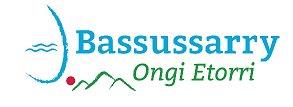 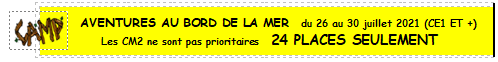 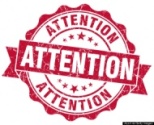 Attention places limitéesPriorité aux enfants fréquentant régulièrement le Centre de LoisirsInscription sur une liste et les réponses définitives seront données à partir du 12 juillet 2021PRIX DES SEJOURS selon le quotient familial : La base mer de Saint-Jean-de-Luz 3 ou 5L’hébergement et la restauration sont assurés dans les locaux du lycée Maurice Ravel aménagés en centre de vacances.OBJECTIFSPermettre aux enfants accueillis de découvrir l’environnement local : la faune, la flore, les milieux littoraux et marins et d’utiliser cet environnement (spécificité du bord de mer et de la frontière franco- espagnole) et aussi la culture, le folklore, le milieu artistique et traditionnel.Sensibiliser les enfants à leur rôle citoyen face à ce milieu naturel (respect, utilisation…).Instaurer les principes fondamentaux du vivre ensemble avec des valeurs fortes comme la coopération, le respect, la concertation…DÉROULEMENT Préparer avec les structures et, si possible avec les enfants, des séjours de 5 jours (4 nuits) avec un choix de thématiques dont, par exemple :Grands jeux et jeux de plage (défis, olympiades, rallyes…)Découverte du milieu naturel (enquête à pieds, balade en mer, animations nature…)Astronomie, Imaginaire et culture locale, Baignade et jeux d’eau, etc.L’accent sera porté sur la participation des enfants autour des projets qu’ils vivront ou mettront en place (pensez aux veillées notamment) mais aussi sur le développement durable et sur l’éducation à l’environnement : découverte de l’environnement littoral et marin par des approches ludiques, artistiques, scientifiques, sensorielles, de l’imaginaire…Quotient Familial(Revenus net/12/nombre de parts)Un enfantde BassussarryEnfantsHors Bassussarry0 à 650€30 €/jour32 €/jour651€ à 1000€40 €/jour 42 €/jour 1001€ à 1500€50 €/jour 52 €/jour + de 1500€60 €/jour 62 €/jour 